     Membership Contributions Form – 2015-16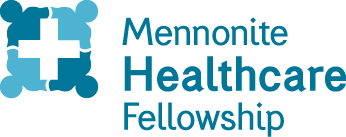 This sheet is an alternative to the online membership system at www.mennohealth.org/membership.  Using the online system, you can pay directly with a credit card or electronic check and save time, money, and the environment by avoiding so many paper mailings each year!  If you prefer to write one unified check, you can still use the online system through the IPN Donate button at http://mennohealth.org/donations/ and send this form separately via email attachment.  Or send a check along with this form via postal mail to MHF, PO 918, Goshen, IN 46527.  Complete a Member Information Form to report further contact information and updates. 
Name:                               Spouse: Address: Preferred Phone: Home  Work   Cell   	Email: * Suggested Priorities on Additional Contributions:  The MHF Operating Fund still has an outstanding loan from transition days.  Here are the priorities for erasing that deficit and growing MHF: Consider a Sustaining Membership and additional donation if you are able.  This is a year by year commitment. Extra contributions are particularly helpful this year as we continue to pay off operating loans while growing the MHF membership for increased financial stability. Give a Gift Membership at the appropriate level to colleagues, friends, and students from your family or church.  Please provide an email address for us to contact them.  The Mobilization for Mission Fund now includes the Steven Roth Memorial Grant Program. This unified fund is presently well-supplied; thus members are encouraged to contribute more this year to the operating fund.    The ACHE Fund is from the days when the Anabaptist Center for Healthcare Ethics served as a separate association of Mennonite organizations.  MHF is administering these funds while conversation continues on the long-term future of ACHE.   The Dr. Mary Jean Yoder Memorial Endowment Fund (MJYMEF) promotes better health in areas of the world where funds are limited and where medical development needs are great.  The fund has been used primarily to give grants to national Christians in developing countries who are studying in the medical field and have a Christian service motivation.  As an endowment fund, all contributions go toward the principle of the fund which then generates investment interest to fund the grants.  2015-2016 Membership DuesAmt.Additional ContributionsAmt.Regular - $85$ *See note below about these fundsSustaining - $300 (and above)$ Donation to Operating Fund	$ New - $50 (first 2 years in MHF) $ Retiree - $25  (Or Regular or Sustaining Membership above as able)$ Mobilization for Mission (MFM)$ Mission Work/Volunteer - $25 suggested$ ACHE Fund $ Student - $25$ Mary Jean Yoder Endowment $ Undergraduate Student - $10$ Other Donation	$ Gift memberships:  $ List name(s) & emails: List name(s) & emails: Total Dues$ Total Contributions$ Dual – Mennonite Chaplains AssociationGrand Total$ Please make checks payable and mail to Mennonite Healthcare Fellowship 
P.O. Box 918Goshen, IN 46527-0918All dues and contributions are considered tax deductible for U.S. federal income tax purposes.ORORPay online at www.mennohealth.org/PaymentEnter credit card information belowCard Type	 Number: Exp. Date         Code  Pay online at www.mennohealth.org/PaymentEnter credit card information belowCard Type	 Number: Exp. Date         Code  